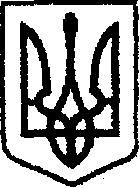 У К Р А Ї Н Ачернігівська обласна державна адміністрація         УПРАВЛІННЯ КАПІТАЛЬНОГО БУДІВНИЦТВАН А К А Звід   25   09   2020 р.		 	Чернігів		                      №261Про створення приймальної комісіїВідповідно до СОУ 42.1-37641918-128:2019 «Настанова щодо приймання робіт з поточного ремонту автомобільних доріг загального користування» затвердженого наказом Державного агентства автомобільних доріг України від 27.09.2019 № 347, для прийняття робіт з поточного середнього ремонтунаказую:Створити комісію для прийняття робіт з поточного середнього ремонту автомобільної дороги загального користування місцевого значення О250601 Ольшана – Качанівка з під’їздом до с.Щурівка  на ділянці км 0+000 – км 24+500 (далі – комісія).Затвердити комісію у складі:Карпенко В.М. – провідний інженер відділу технічного контролю автомобільних доріг – голова комісії;Приліпко В.А. – провідний інженер відділу технічного контролю автомобільних доріг;Степанов Б.Ф. – інженер з охорони праці ТОВ «ТРАНС ЛАЙН ГРУП»;Гавриленко М.М. – директор ТОВ «НІЖИНСЬКА ПШМК» – генеральний підрядник;Айкало І.О. – головний інженер проекту ТОВ «ІНЖІНДУСТРІЯ».Контроль за виконанням наказу залишаю за собою.В.о. начальника                                 Сергій МАЙКО